Team Declaration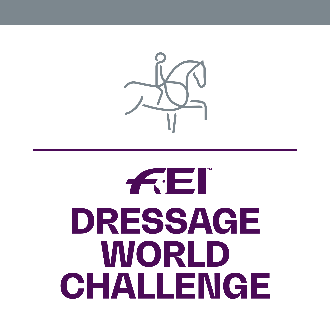 The National Federation of      wishes to declare its team riders for the FEI Dressage World Challenge as follows:1) Rider                     	Horse                     	INT I  PSG  SEN II  SEN I  YOUTH 2) Rider                     	Horse                     	INT I  PSG  SEN II  SEN I  YOUTH 3) Rider                     	Horse                     	INT I  PSG  SEN II  SEN I  YOUTH 4) Rider                     	Horse                     	INT I  PSG  SEN II  SEN I  YOUTH Signed:               President of the Ground Jury		Representative of the OCStamp of the National Federation		 